04.06.2024Доставка пенсий в Краснодарском крае в июне 2024 года: график выплатВ связи с предстоящим Днем России (12 июня 2024 года) Отделением СФР по Краснодарскому краю совместно с АО «Почта России» организован следующий порядок выплаты и доставки пенсий и иных социальных выплат в отделениях почтовой связи Краснодарского края: 11 июня 2024 года средства поступят за 11 и 12 июня. Далее доставка пенсий и других выплат будет производиться в соответствии с графиком доставки.В настоящее время в Краснодарском крае проживает свыше 1,6 миллиона получателей пенсий, 35% из которых получают ее в отделениях почтовой связи.Если у вас остались вопросы, вы всегда можете обратиться к специалистам Отделения СФР по Краснодарскому краю, позвонив по номеру телефона единого контакт-центра СФР: 8(800)100-00-01 (звонок бесплатный, режим работы: понедельник-четверг 08:00-17:00 часов, пятница 08:00-16:00 часов).Мы в социальных сетях: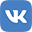 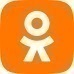 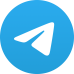 